Ciudad de México a 17 de octubre de 2016Preparando el Autódromo Hermanos Rodríguez para el FORMULA 1 GRAN PREMIODE MÉXICO 2016™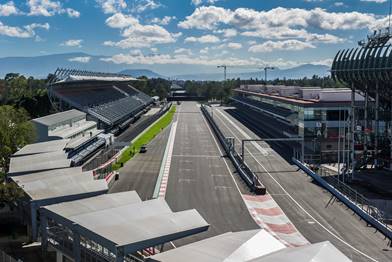                        -o-                          www.mexicogp.mx                          Facebook: mexicogp                           Instagram/Twitter: @mexicogp                            #MexicoGP #F1ESTA #F1EBRE                       Contacto:Sobre CIECorporación Interamericana de Entretenimiento, S.A.B de C. V.www.cie.com.mx Somos la compañía líder en el mercado del entretenimiento fuera de casa en México, Colombia y Centroamérica y uno de los participantes más destacados en el ámbito latinoamericano y mundial en la industria del espectáculo.A través de un modelo único de integración vertical, el acceso único a una importante red de centros de espectáculos, una base de anunciantes conformada por los principales inversores publicitarios en nuestros mercados, así como por las asociaciones y alianzas estratégicas que hemos establecido con participantes experimentos en la industria global; ofrecemos diversas opciones de entretenimiento de talla mundial, las cuales incluyen conciertos, producciones teatrales, eventos deportivos, familiares, y culturales, entre otros, que cubren las necesidades de tiempo libre y esparcimiento de nuestras audiencias.Operamos un parque de diversiones y un parque acuático en Bogotá, Colombia. Asimismo, comercializamos el Centro Banamex en la ciudad de México, uno de los mayores y más importantes recintos de exposiciones y convenciones en el ámbito internacional. Igualmente, somos reconocidos como el más destacado productor y organizador de eventos especiales y corporativos en México, y operamos uno de los centros de contacto más profesionales y reconocidos en el mercado mexicano.CIE es una empresa pública cuyas acciones y títulos de deuda cotizan en la Bolsa Mexicana de Valores.Descarga las imágenes en alta en el siguiente enlace:https://we.tl/AUCniWxktD
¡No te quedes fuera del FORMULA 1 GRAN PREMIO DE MÉXICO 2016™!Los últimos boletos disponibles están a la venta a través de la red Ticketmaster en la páginawebwww.ticketmaster.com.mx, Centros Ticketmaster autorizados, en el teléfono 5325-9000 o en la taquilla no.7 ubicada en el Palacio de los Deportes.Consulta mayor información en la página www.mexicogp.mx. Francisco Velázquezfvelazquezc@cie.com.mx(52 55) 52019089CIEManuel Orvañanosmanuel@bandofinsiders.com(52 55) 63866686Band of Insiders